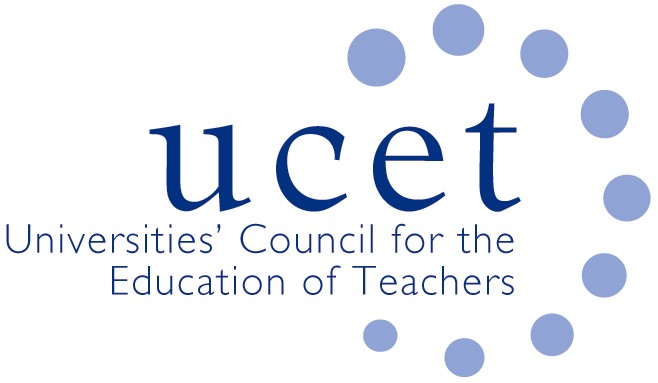 UCET NIHELG 12.00pm, Tuesday 10 January 2023, d Common Room, Lanyon Building, Queen’s University, University Road, Belfast, BT7 1NNAgenda
Welcome & introductionsMinutes & matters arising (enc.)Matters arising from morning UCETNI meetingReport from placements sub-groupTeacher competenciesITE allocations 2023/24Reports from partner organisations:DEDepartment for the EconomyGTCNIEACCEADate of next meeting: 12 May 2023